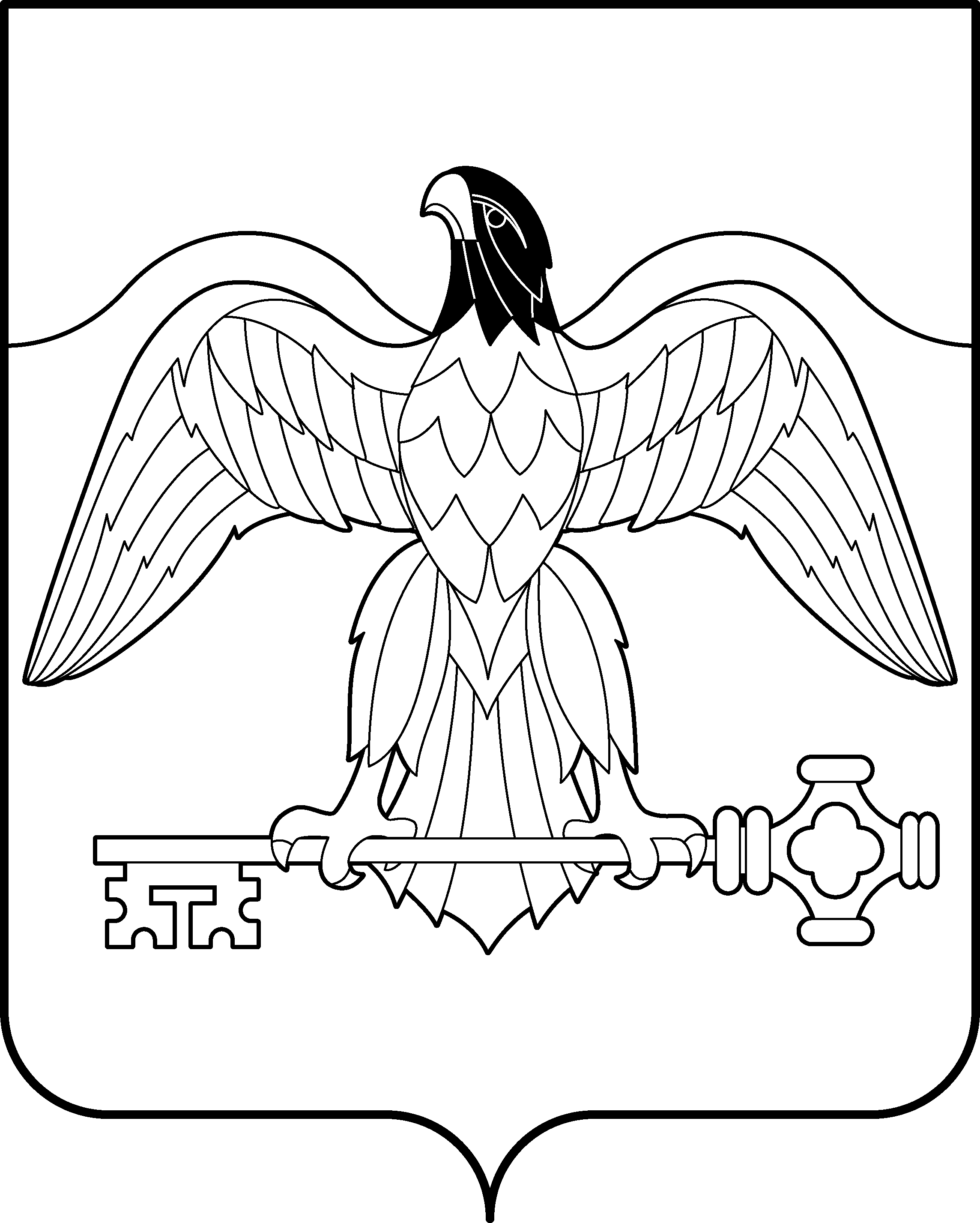 АДМИНИСТРАЦИЯ  КАРАБАШСКОГО ГОРОДСКОГО ОКРУГА
ЧЕЛЯБИНСКОЙ ОБЛАСТИРАСПОРЯЖЕНИЕот  26.08.2015  № 1418                   г.Карабаш О проведении профилакти- ческой акции «Образование- всем детям»      В целях реализации системы мер по профилактике безнадзорности и правонарушений несовершеннолетних, предотвращения роста количества детей и подростков, не занятых учёбой или работой, оказания помощи несовершеннолетним, находящимся в социально опасном положении:   1. Провести на территории Карабашского городского округа с 1 сентября  по 30 сентября 2015  года профилактическую акцию «Образование – всем детям». Утвердить план  мероприятий по проведению профилактической акции «Образование – всем детям» (приложение 1).Учреждениям и службам системы профилактики, ответственным за проведение утвержденных мероприятий, обеспечить их выполнение и представить статистический и информационный отчет о проведении профилактической акции «Образование  - всем детям» в Комиссию по делам несовершеннолетних и защите их прав администрации Карабашского городского округа в срок до 03.10.2015 года (приложение 2).Отделу организационно-контрольной работы администрации Карабашского городского округа (Бачурина Н.А) разместить настоящее распоряжение на официальном сайте администрации Карабашского городского округа http: www.karabash-go.ru и обнародовать на информационных стендах.Контроль за выполнением настоящего распоряжения возложить на заместителя главы Карабашского городского округа по социальным вопросам Комарову Е.И.Глава Карабашскогогородского округа                                                                     В.Ф. ЯгодинецСогласованоЗам. главы гор.окр. по СВ                                     Е.И.КомароваПрав. отдел                                   О.И.МирошниковаОтп. 12 экз.   1 – в дело2 -  Комаровой Е.И.3 – КДН и ЗП4 – МКУ «УО»5 – ГБОУ СПО (ССУЗ) «КПГТ»6 – УСЗН7 – МУ «КЦСОН»8 - МУ «Кар. больница»   9 – ОСТ и МП10 – ОКУ ЦЗН 11 – ОП «Карабашское»12 -  ООКРИсп. Симонова И.Г.                                Приложение 1Утвержден распоряжениемадминистрации Карабашскогогородского округаП Л А Н мероприятий по проведению профилактической акции «Образование – всем детям» на территории Карабашского городского округа с 1 сентября по  30 сентября 2015 г.Ведущий специалист комиссии по делам несовершеннолетнихи защите их прав                                                                                              И.Г.Симонова                                                                                                  Приложение 2Утвержден распоряжениемадминистрации Карабашскогогородского округа                                                                                               ОТЧЕТ о проведении  профилактической акции «Образование – всем детям» на территории Карабашского городского округаВедущий специалист комиссии по делам несовершеннолетних                                                                     И.Г.Симоноваи защите их прав                                                                №п\пМероприятияСрок проведенияОтветственные1. Выявление не учащихся и не работающих подростков, их трудоустройство или определение на учебу1.09. - 30.09.органы  системы профилактики1) выявить выпускников школ, не устроенных на учебу или работудо 10.09.   МКУ «УО»,   КДН и ЗП2)  выявить несовершеннолетних от 7 до 18 лет, не приступивших к обучению в школе (ГБОУ СПО (ССУЗ) «КПГТ»), с принятием конкретных мер по охвату обучениемдо 30.09.МКУ «УО»,  ГБОУ СПО (ССУЗ) «КПГТ», КДН и ЗП3) выявить факты незаконного отчисления, увольнения, отказа в приеме на работу несовершеннолетнихдо 30.09.КДН и ЗПОКУ ЦЗН2.Выявление детей и подростков, попавших в социально- опасное положение, занимающих попрошайничеством, уклоняющихся от обучения, употребляющих спиртные напитки, наркотические, токсические вещества.В период акцииОП «Карабашское»  совместно с органами системы профилактики3.Проведение специализированных мероприятий по розыску детей и подростков, ушедших из семьи, госучреждений.В период акцииОП «Карабашское» (по согласованию)4.Патрулирование мест концентрации несовершеннолетних девиантного поведения: обследование в дневное и ночное время подвалов, подъездов, чердаков, колодцев теплотрасс и т.д.В период акцииОП «Карабашское»(по согласованию)5.Выявление взрослых лиц, вовлекающих детей и подростков  в бродяжничество, совершение антиобщественных действий, совершивших, либо допустивших насилие над детьми.В период акцииОП «Карабашское»совместно с органами системы профилактики6.Подготовка материалов в средства массовой информации по итогам проведенной работы и об ответственности несовершеннолетних за совершение правонарушений, преступлений.До 30.09.2015КДН и ЗП, ОП «Карабашское», МКУ «УО»,ГБОУ СПО (ССУЗ) «КПГТ»7.Подведение итогов акции на заседании комиссииоктябрь КДН и ЗПМероприятия акцииКоличество детей (Ф.И.О.)Выявлено детей, не приступивших к занятиям в учебных заведениях (на 05.09.2015), в том числе по следующим причинам:- отсутствие регистрации по месту жительства- отсутствие необходимых документов у ребёнка- из-за позиции родителей- по болезни- арест в связи с совершением уголовного преступления (нахождение в ЦВСНП)- бродяжничество (нахождение вне семьи)- трудного материального положения семьи- конфликтная ситуация в школе- нежелание ребенка учиться в школе- сменили место жительства, не уведомив школу, либо не проживают по указанному адресу- отсутствие контроля родителей- другие причины (указать какие)Содержание принятых мер:- социально-правовая поддержка (получение, восстановление документов, содействие в регистрации по месту проживания, и т.д.)- медицинская помощь- психологическая помощь- материальная помощь- трудоустройство- перевод на другую форму обучения- исключение, отчисление  из учебного заведения с последующим устройством в другое учебное заведение- профилактические беседы- возвращены в общеобразовательное учреждение- приняты в общеобразовательное учреждение- приняты в учреждение образования (ГБОУ СПО (ССУЗ) «КПГТ»)- помещены в ЦВСНП- другие меры (указать какие)Количество несовершеннолетних, не приступивших к учебе (на 01.10.2015)